Name of journal: World Journal of GastroenterologyESPS Manuscript NO: 17170Columns: CASE REPORTLigation-assisted endoscopic submucosal resection with circumferential mucosal incision for duodenal carcinoid tumorHarada H et al. ESMR-L with CMI for duodenal carcinoidHideaki Harada, Satoshi Suehro, Takanori Shimizu, Yasushi Katsuyama, Kenji Hayasaka, Hideto ItoHideaki Harada, Satoshi Suehiro, Takanori Shimizu, Yasushi Katsuyama, Kenji Hayasaka, Departments of Gastroenterology, New-Tokyo Hospital, Chiba 270-2232, JapanHideto ITO, Departments of Surgery, New-Tokyo Hospital, Chiba 270-2232, JapanAuthor contributions: Harada H wrote the manuscript and performed the endoscopic procedure; Shimizu T, Suehiro S, Katsuyama Y, Hayasaka K and Ito H managed the patient and provided valuable help on comments.Supported by New-Tokyo Hospital, Chiba, Japan.Ethics approval: This procedure was reviewed and approved by the New-Tokyo Hospital Institutional Review Committee.Informed consent: The procedure participant provided informed written consent.Conflict-of-interest: The authors declare no conflict of interest.Open-Access: This article is an open-access article which was selected by an in-house editor and fully peer-reviewed by external reviewers. It is distributed in accordance with the Creative Commons Attribution Non Commercial (CC BY-NC 4.0) license, which permits others to distribute, remix, adapt, build upon this work non-commercially, and license their derivative works on different terms, provided the original work is properly cited and the use is non-commercial. See: http://creativecommons.org/licenses/by-nc/4.0/Correspondence to: Hideaki Harada, MD, Director, Department of Gastroenterology, New-Tokyo Hospital, 1271 Wanagaya, Matsudo Chiba 270-2232, Japan. nerimaendo@hotmail.co.jpTelephone: +81-47-7118700Fax: +81-47-3928718Received: February 21, 2015Peer-review started: March 3, 2015First decision: April 13, 2015Revised: April 27, 2015Accepted: June 9, 2015Article in press:Published online:AbstractHere we present the case of a 64-year-old female with a duodenal carcinoid tumor treated by ligation-assisted endoscopic submucosal resection (ESMR-L) with circumferential mucosal incision (CMI). Band ligation was effective in resecting the duodenal carcinoid tumor after CMI, with an uneventful post-procedural course. Histopathological examination showed clear tumor margins at deeper tissue levels. Thus, in the present case, ESMR-L with CMI was useful for the treatment of duodenal carcinoid tumor.Key words: Carcinoid tumor; Submucosal tumor; Duodenum; Ligation-assisted endoscopic submucosal resection; Endoscopic mucosal resection; Endoscopic submucosal dissection; Ligation device© The Author(s) 2015. Published by Baishideng Publishing Group Inc. All rights reserved. Core tip: This study presents the case of a 64-year-old female with duodenal carcinoid tumor treated by ligation-assisted endoscopic submucosal resection (ESMR-L) with circumferential mucosal incision (CMI). Band ligation was effective in resecting the duodenal carcinoid tumor after CMI. The post-procedural course was uneventful without bleeding and perforation. Histopathological examination showed clear tumor margins in deeper tissue levels. Thus, ESMR-L with CMI can be effective for the management of duodenal carcinoid tumors.Harada H, Suehro S, Shimizu T, Katsuyama Y, Hayasak Ka, Ito H. Ligation-assisted endoscopic submucosal resection with circumferential mucosal incision for duodenal carcinoid tumor. World J Gastroenterol 2015; In pressINTRODUCTIONCarcinoid tumors are relatively rare, slow-growing tumors that show low-grade atypia. Typically, gastrointestinal carcinoid tumors are found incidentally during screening esophagogastroduodenoscopy (EGD) and colonoscopy[1], with the most common location being the rectum, followed by the stomach, duodenum, and appendix. Carcinoid tumors also have excellent 5-year survival rates of 98.9%–100% after curative resection, provided there is no vessel infiltration, they are within the submucosa, and they measure < 10 mm in diameter[2-5]. Therefore, conventional endoscopic mucosal resection (EMR) is usually sufficient for the resection of small submucosal carcinoid tumors diagnosed by endoscopic ultrasound (EUS). However, those at deeper locations within the submucosa are not always amenable to complete resection by conventional EMR. Some studies have recently reported that ligation-assisted endoscopic submucosal resection (ESMR-L) and endoscopic submucosal dissection (ESD) can facilitate complete resection of carcinoid tumors[6-8]. Furthermore, the efficacy of ligation-assisted endoscopic enucleation (EE-L) has been reported for the treatment of submucosal tumors (e.g., leiomyomas and gastrointestinal stromal tumors)[9]. However, in cases where the submucosa has significant fibrosis, it may be impossible to dissect the fibrosis by ESD alone or to suck the tumor through a ligation device. In this setting, ESMR-L with circumferential mucosal incision (CMI) may be effective. In this report, we therefore describe our positive experience using this technique to treat a duodenal carcinoid tumor identified by mass screening EGD.CASE REPORTA 64-year-old female underwent a screening EGD that revealed a 7-mm submucosal tumor in the anterior wall of the duodenal bulb (Figure 1). EUS revealed the lesion to be a 6 mm × 5 mm hypoechoic, uniform tumor with a regular margin within the third layer. Therefore, we performed ligation-assisted ESMR with CMI after obtaining written informed consent from the patient. The procedure was performed as follows. First, to elevate the tumor, we injected sodium hyaluronate in the underlying submucosa. After lifting the mucosa, we used a FlushKnife BT (DK2618JB; Fujifilm, Tokyo, Japan) to make a hemicircumferential mucosal incision around the tumor. Although we attempted ESD, it was not possible because of fibrosis. Therefore, in addition to the hemicircumferential mucosal incision (Figure 2A), we suctioned the tumor with a ligation device (pneumo-activate EVL device; Sumitomo Bakelite, Tokyo, Japan) (Figure 2B), which changed the shape of the tumor to a pseudopolyp that was suitable for band ligation (Figure 2C). Next, we performed polypectomy beneath the rubber band using a snare in ENDOCUT mode (Figure 2D and 2E). Histopathological examination revealed a G1 neuroendocrine tumor measuring 5.5 mm × 4.6 mm with clear tumor margins at deep tissue levels (the tumor cells were positive for chromogranin-A, synaptophysin, and CD56) (Figure 3). The post-procedural course was uneventful without bleeding and perforation.DISCUSSIONRecently, the efficacy of ESD has been reported for carcinoid tumors that have not spread beyond the submucosa. However, as observed in the present case, submucosal dissection may be impossible when complicated by severe fibrosis. Although histopathological examination of the resected tumor failed to show severe fibrosis, we believe this resulted from the influence of hyperplasia of Brunner’s glands. It is believed that submucosal injection is particularly difficult in the duodenal bulb in comparison with that in other parts of the duodenum because of the presence of many Brunner’s glands.Another important consideration is the report by Shida et al[10] who performed ESD with a ligation device (ESD-L). In our opinion, naming the procedure as ESD-L is not appropriate because it is not performed to dissect the mucosa. Consequently, we would argue that ESMR-L with CMI is more appropriate.Band ligation was effective for resecting the duodenal carcinoid tumor after CMI because it was relatively easy to center and suction the duodenal carcinoid tumor with band ligation. However, band ligation can cause mucosal bleeding, making it difficult to ensure appropriate suction at the center of the tumor without CMI. Therefore, it is possible that band ligation after CMI facilitates easy suction of the submucosal tumor.In ESMR-L with CMI, the tumor is cut by snaring beneath the rubber band after band ligation. Therefore, perforation is possible if the muscularis is involved, making it necessary to identify such involvement. This is particularly likely when band ligation involves the muscularis of the thin duodenal wall. Thus, if the ligation band involves the muscularis, the lesion should be cut over the rubber band to avoid perforation, although this may affect histopathological examination.The advantage of ESD is that tumors can be resected endoscopically, en bloc, and regardless of their size or the presence of fibrosis. However, considerable skill is needed to maintain an appropriate line of dissection when there is extensive fibrosis of the submucosa. In such setting, there is an increased risk of exposure of the lower tumor margin at the time of dissection, which can influence the histopathological evaluation. In contrast, ESMR-L with CMI ensures that tumor involvement in the deeper tissue level is included.In this case, ESMR-L with CMI had minimal burning effects on the cutting margin because the tumor was cut by snare beneath the rubber band. However, during ESD, the dissection line is precisely determined under direct vision and may prove to be superior to ESMR-L with CMI for curative resection and histopathological examination. Therefore, further investigation is warranted to compare these procedures.ACKNOWLEDGMENTSWe would like to thank Dr. Okamoto S, Department of Pathology, New-Tokyo Hospital, for his pathological advice.COMMENTSCase characteristicsA 64-year-old female with a submucosal tumor in the duodenal bulb on the anterior wall.Clinical diagnosisA submucosal tumor was accidentally found by screening esophagogastroduodenoscopy.Differential diagnosisGastrointestinal stromal tumor, liposarcoma, angiosarcoma, granular cell tumor, and Brunner’s glands.Laboratory diagnosisWBC 6.8 k/μL; HGB 13.50 g/dL; Gastrin 115 pg/mL; no remarkable findings for the other laboratory tests.Imaging diagnosisEsophagogastroduodenoscopy revealed a submucosal tumor in the duodenal bulb on the anterior wall. Endoscopic ultrasound revealed a hypoechoic and uniform tumor, 6 mm × 5 mm diameter, with a regular margin within the third layer.Pathological diagnosisHistopathological examination showed carcinoid of duodenum, positive for chromogranin-A, Synaptophysin, and CD56.TreatmentThe patient was treated by ligation-assisted endoscopic submucosal resection with circumferential mucosal incision.Related reportsFew cases of ligation-assisted endoscopic submucosal resection with circumferential mucosal incision for carcinoid tumor have been reported in the literature. Term explanationCarcinoid tumor, also called neuroendocrine tumor, is a relatively rare tumor which is occasionally found during screening endoscopy.Experiences and lessonsThis case report described ligation-assisted endoscopic submucosal resection with circumferential mucosal incision for duodenal carcinoid. Band ligation was effective in resecting the duodenal carcinoid tumor after circumferential mucosal incision.Peer-reviewThe authors have described a case of endoscopic resection for duodenal carcinoid tumor. The article highlights that band ligation facilitated complete resection with sucking the tumor after circumferential mucosal incision.REFERENCES P-Reviewer: Kirsaclioglu CT, Niimi K S-Editor: Yu J L-Editor:  E-Editor: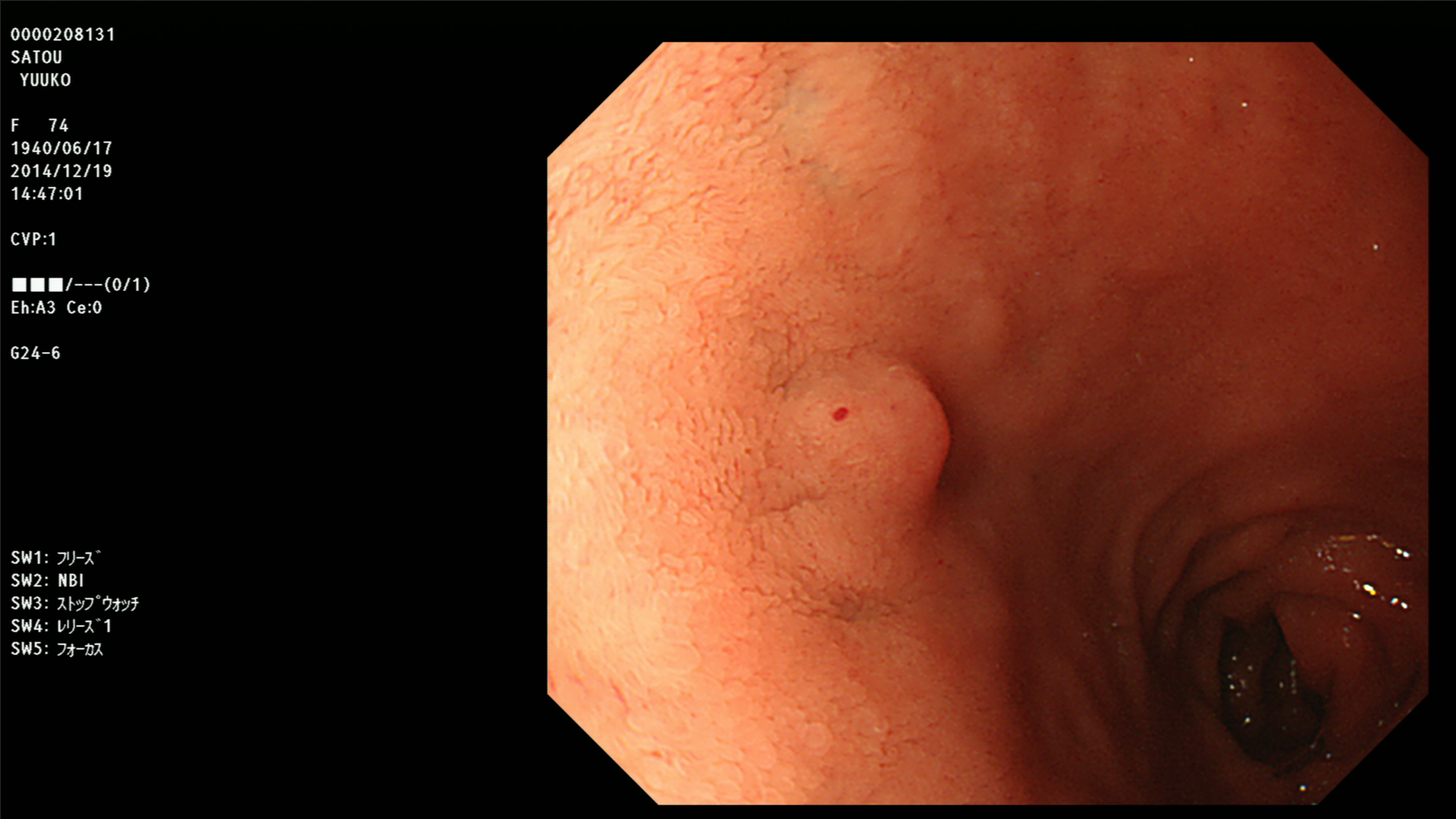 Figure 1 A 7mm carcinoid tumor presents in the anterior wall of the duodenal bulb. 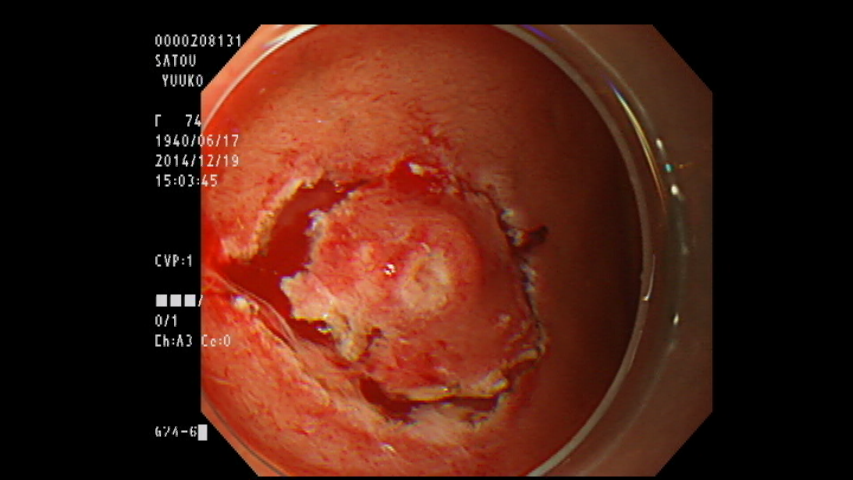 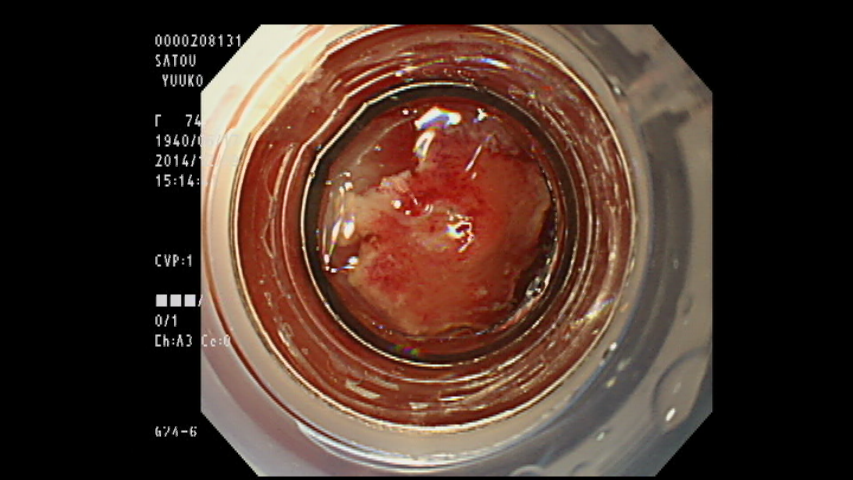 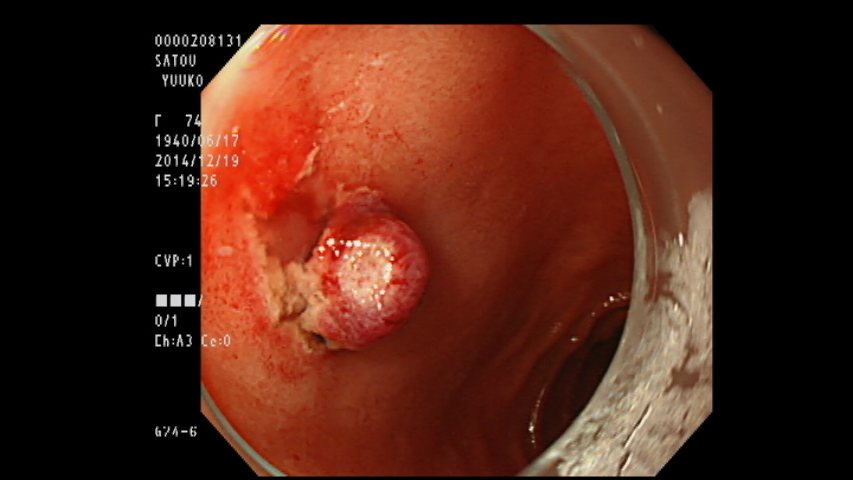 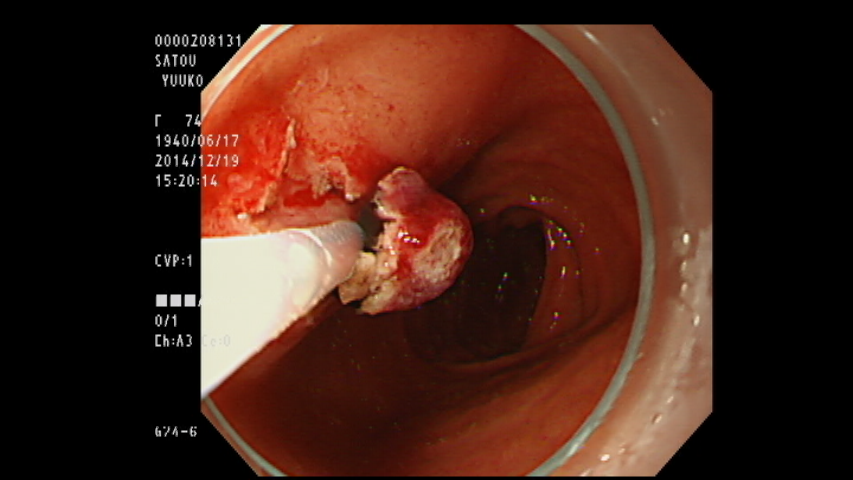 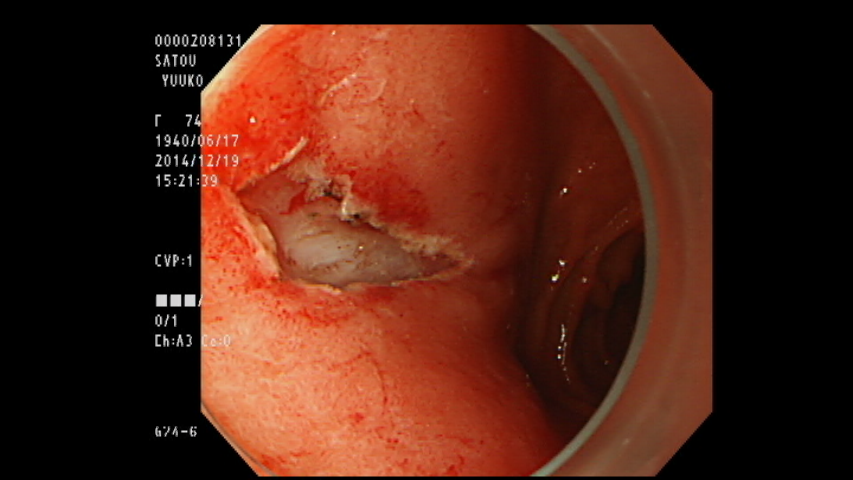 Figure 2 Ligation-assisted endoscopic submucosal resection with circumferential mucosal incision for a carcinoid tumor in the anterior wall of the duodenal bulb. A: After circumferential mucosal incision with a FlushKnife BT; B: The duodenal carcinoid tumor was sucked into a ligation device; C: A band ligation created pseudopolyp; D: Snaring was performed beneath the rubber band; E: An artificial ulcer observed removal of the tumor without bleeding and perforation.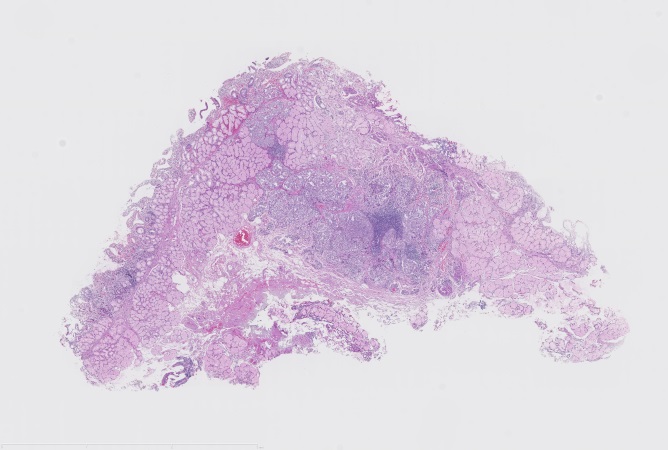 Figure 3 Histopathological examination shows en bloc resection of carcinoid tumor.1 Caldarola VT, Jackman RJ, Moertel CG, Dockerty MB. Carcinoid tumors of the rectum. Am J Surg 1964; 107: 844-849 [PMID: 14169012 DOI: 10.1016/0002-9610(64)90172-2]2 Soga J. Early-stage carcinoids of the gastrointestinal tract: an analysis of 1914 reported cases. Cancer 2005; 103: 1587-1595 [PMID: 15742328 DOI: 10.1002/cncr.20939]3 Konishi T, Watanabe T, Kishimoto J, Kotake K, Muto T, Nagawa H. Prognosis and risk factors of metastasis in colorectal carcinoids: results of a nationwide registry over 15 years. Gut 2007; 56: 863-868 [PMID: 17213340 DOI: 10.1136/gut.2006.109157]4 Modlin IM, Oberg K, Chung DC, Jensen RT, de Herder WW, Thakker RV, Caplin M, Delle Fave G, Kaltsas GA, Krenning EP, Moss SF, Nilsson O, Rindi G, Salazar R, Ruszniewski P, Sundin A. Gastroenteropancreatic neuroendocrine tumours. Lancet Oncol 2008; 9: 61-72 [PMID: 18177818 DOI: 10.1016/S1470-2045(07)70410-2]5 Onozato Y, Kakizaki S, Iizuka H, Sohara N, Mori M, Itoh H. Endoscopic treatment of rectal carcinoid tumors. Dis Colon Rectum 2010; 53: 169-176 [PMID: 20087092 DOI: 10.1007/DCR.0b013e3181b9db7b]6 Ono A, Fujii T, Saito Y, Matsuda T, Lee DT, Gotoda T, Saito D. Endoscopic submucosal resection of rectal carcinoid tumors with a ligation device. Gastrointest Endosc 2003; 57: 583-587 [PMID: 12665777 DOI: 10.1067/S0016-5107(03)00008-7]7 Lee DS, Jeon SW, Park SY, Jung MK, Cho CM, Tak WY, Kweon YO, Kim SK. The feasibility of endoscopic submucosal dissection for rectal carcinoid tumors: comparison with endoscopic mucosal resection. Endoscopy 2010; 42: 647-651 [PMID: 20669076 DOI: 10.1055/s-0030-1255591]8 Yamaguchi N, Isomoto H, Nishiyama H, Fukuda E, Ishii H, Nakamura T, Ohnita K, Hayashi T, Kohno S, Nakao K, Shikuwa S. Endoscopic submucosal dissection for rectal carcinoid tumors. Surg Endosc 2010; 24: 504-508 [PMID: 19585069 DOI: 10.1007/s00464-009-0606-0]9 Guo J, Liu Z, Sun S, Wang S, Ge N, Liu X, Wang G, Yang X. Ligation-assisted endoscopic enucleation for the diagnosis and resection of small gastrointestinal tumors originating from the muscularis propria: a preliminary study. BMC Gastroenterol 2013; 13: 88 [PMID: 23679863 DOI: 10.1186/1471-230X-13-88]10 Shida T, Aminaka M, Shirai Y, Okimoto K, Tsuruta S, Kita E, Tsuchiya S, Kato K, Takahashi M. Endoscopic submucosal dissection with a ligation device for the treatment of rectal carcinoid tumor. Endoscopy 2012; 44 Suppl 2 UCTN: E4-E5 [PMID: 22396268 DOI: 10.1055/s-0030-1256960]